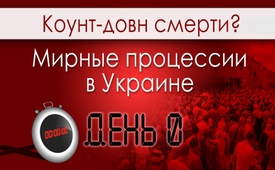 Коунт-довн смерти? Мирные процессии в УкраинеUkraine – День 0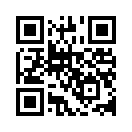 Klagemauer.TV снимала для вас репортаж о большом крестном ходе на Украине и ниже вы видите факты. По задуманному плану, процессия, насчитывающая несколько сот тысяч человек, должна была войти в Киев 27 июля 2016 года. Но напряжение растет и...Klagemauer.TV снимала для вас репортаж о большом крестном ходе на Украине и ниже вы видите факты. По задуманному плану, процессия, насчитывающая несколько сот тысяч человек, должна была войти в Киев 27 июля 2016 года. Но напряжение растет и настоящее начинает освещать прошлое. Серьезные угрозы и помехи учащаются, но марши мира целеустремленно идут дальше. Кто же участвует в этой процессии и кто показывает свое лицо как противоборствующие этому? Откуда возникает противостояние? Мы освещаем детали актуального развития. 

Сначала короткий взгляд назад. 
В субботу, 16 июля киевское правительство около 700 раз обстреляло Донбасс ракетами и артиллерией. Донбасс почти ежедневно подвергается обстрелу. О гражданских жертвах пока ничего не известно.

В близи Донецка также была почти полностью разрушена русско-православная церковь ракетой. (Bauchbinde - Für die, die des Russischen mächtig sind, hier ein Link mit dem Bericht. Das Video wurde vom Verteidigungsministerium der Donezker Volksrepublik zur Verfügung gestellt“ www.youtube.com/watch?v=77JMrxHe2Bc)

В свете настоящего все яснее просматривается двойная мораль „западных демократов“. Прикормленные Западом ультра-правые могут беспрепятственно на страницах Facebook призывать к убийству собственного населения, то есть участников мирных процессий. Многие оплакивают это западное понимание демократии и прав человека. 

Многие украинцы не понимают, почему нигде не видно западных репортеров. Никто из западных главных СМИ не держит перед рядовым киевлянином микрофон, никто не стоит с камерой в мирной процессии. Многие еще помнят круглосуточные передачи во время Майдана. 
Многие сотни тысяч людей озабочены тем, чем закончится этот мирный марш: многие наблюдают большое движение военных в направлении Киева, это своего рода американский Дамоклов меч над ними. Что произойдет, когда крестный ход войдет в Киев? Страхи не без основания, так как ультра-правые соединения и национальная гвардия переведены в Киев. Об этих соединениях известно, что в их рядах находятся обученные в Польше киллеры. И люди в Украине в страхе от этих людей, не гнушающихся и убийствами.от isИсточники:http://quer-denken.tv/ukrainer-stehen-auf-zigtausende-auf-einem-friedensmarsch-nach-kiew/

https://deutsch.rt.com/europa/39538-ukraine-nationalistische-politiker-und-rechter/

www.youtube.com/watch?v=77JMrxHe2BcМожет быть вас тоже интересует:---Kla.TV – Другие новости ... свободные – независимые – без цензуры ...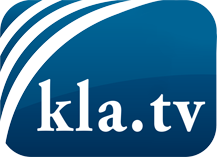 О чем СМИ не должны молчать ...Мало слышанное от народа, для народа...регулярные новости на www.kla.tv/ruОставайтесь с нами!Бесплатную рассылку новостей по электронной почте
Вы можете получить по ссылке www.kla.tv/abo-ruИнструкция по безопасности:Несогласные голоса, к сожалению, все снова подвергаются цензуре и подавлению. До тех пор, пока мы не будем сообщать в соответствии с интересами и идеологией системной прессы, мы всегда должны ожидать, что будут искать предлоги, чтобы заблокировать или навредить Kla.TV.Поэтому объединитесь сегодня в сеть независимо от интернета!
Нажмите здесь: www.kla.tv/vernetzung&lang=ruЛицензия:    Creative Commons License с указанием названия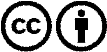 Распространение и переработка желательно с указанием названия! При этом материал не может быть представлен вне контекста. Учреждения, финансируемые за счет государственных средств, не могут пользоваться ими без консультации. Нарушения могут преследоваться по закону.